                                                                                                   Проект                                                                                                             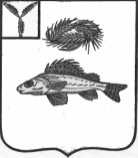    АДМИНИСТРАЦИЯЕРШОВСКОГО МУНИЦИПАЛЬНОГО   РАЙОНА САРАТОВСКОЙ ОБЛАСТИПОСТАНОВЛЕНИЕот______________________   № ____________________________г. ЕршовО выявлении правообладателя ранее учтенного объекта недвижимости, имеющего кадастровый номер 64:13:004604:61.       Руководствуясь  статьей 69.1 Федерального закона от 13 июля 2015 года № 218-ФЗ «О государственной регистрации недвижимости» выявлено:В отношении объекта недвижимости с кадастровым номером: 64:13:004604:61, расположенного по адресу: Саратовская область, г. Ершов, ул. Техническая, д. 34/1 в качестве его правообладателя, владеющего данным объектом недвижимости на праве собственности, выявлены  Куковенцева Татьяна Николаевна, Анбиков Руслан Олегович, Анатольева Людмила Васильевна.Право собственности Куковенцевой Татьяны Николаевны,  Анбикова Руслана Олеговича, Анатольевой Людмилы Анатольевны    на указанный в пункте 1 настоящего проекта решения объект недвижимости, подтверждается  Договором на передачу квартиры в собственность гражданина, справкой  выданной нотариусом нотариального округа: г. Ершов и Ершовский район Саратовской области  Титовым Артемом Александровичем.Лицо, выявленное в качестве правообладателя ранее учтенного объекта недвижимости, либо  иное заинтересованное лицо вправе представить в письменной форме или в форме электронного документа (электронного образа документа) возражения относительно сведений о правообладателе ранее учтенного объекта недвижимости, указанных в проекте решения, с приложением обосновывающих такие возражения документов (электронных образов таких документов) (при их наличии), свидетельствующих о том, что такое лицо не является правообладателем указанного объекта недвижимости, в течении тридцати дней со дня получения указанным лицом проекта решения.Глава Ершовского муниципального района                                С.А.Зубрицкая